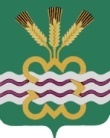 ГЛАВА МУНИЦИПАЛЬНОГО ОБРАЗОВАНИЯКАМЕНСКИЙ ГОРОДСКОЙ ОКРУГПОСТАНОВЛЕНИЕот «25» февраля 2016г. № 314п. МартюшОб утверждении расписания выездов подразделений пожарной охраны для тушения пожаров и проведения аварийно - спасательных работ на территории МО «Каменский городской округ»В целях улучшения пожарной охраны на территории МО «Каменский городской округ»,  в соответствии с Федеральным  законом от 6 октября 2003 года № 131-ФЗ (ред. от 15 февраля 2016г.) «Об общих принципах организации местного самоуправления в Российской Федерации», статьей 22 Федерального закона от 21 декабря 1994 года № 69-ФЗ (ред. от 30 декабря 2015г.) «О пожарной безопасности», Приказом МЧС России от 05 мая 2008 года № 240 (ред. от 29 июля 2014г.) «Об утверждении Порядка привлечения сил и средств подразделений пожарной охраны, гарнизонов пожарной охраны для тушения пожаров и проведения аварийно-спасательных работ», руководствуясь Уставом МО «Каменский городской округ» ПОСТАНОВЛЯЮ:Утвердить Расписание выездов подразделений пожарной охраны для тушения пожаров и проведения аварийно - спасательных работ на территории в МО «Каменский городской округ» (прилагается).Постановление Главы Муниципального образования «Каменский городской округ» от 24.04.2015г. № 1078 «Об утверждении расписания выездов подразделений пожарной охраны для тушения пожаров в МО «Каменский городской округ» считать утратившим силу.Опубликовать настоящее постановление в газете «Пламя» и разместить на официальном сайте Администрации Каменского городского округа. Контроль исполнения настоящего постановления возложить на заместителя Главы Администрации по вопросам ЖКХ, строительства, энергетики и связи П.Н. Лугинина.Глава городского округа                                                                          С.А. Белоусов Утвержденопостановлением ГлавыМО «Каменский городской округ»от «25» февраля 2016г. № 314«Об утверждении расписания выездов подразделений пожарной охраны для тушения пожаров и проведения аварийно - спасательных работ на территории МО «Каменский городской округ»РАСПИСАНИЕ ВЫЕЗДАподразделений пожарной охраны для тушения пожарови проведения аварийно-спасательных работ на территории МО «Каменский городской округ»РАСПИСАНИЕ ВЫЕЗДАподразделений пожарной охраны для тушения пожарови проведения аварийно-спасательных работ на территории МО «Каменский городской округ»Начальник ФГКУ «63 ОФПС по Свердловской области»		_______________				В. И. Федоров                  								            	 подпись					    инициалы, фамилияПриложения 1-23 являются неотъемлемой частью «Расписания выездов подразделений пожарной охраны для тушения пожаров и проведения аварийно-спасательных работ на территории МО «Каменский городской округ»Примечание:Порядок привлечения сил и средств для тушения пожаров и проведения аварийно-спасательных работ на объекты, на которые необходимо направлять силы и средства при получении первого сообщения о пожаре, аварии, не предусмотренные расписанием выездов: - на ДТП, исходя из оперативной обстановки, высылаются силы и средства ТЦМК, ПСО и подразделения (1 АЦ) в чьём районе выезда произошло ДТП;- второе отделение ВПО ВЧ 45123 (аэродром), при ежедневном заступлении на дежурство двух пожарных автомобилей, выезжает по номеру (рангу) пожара № 1 в населенные пункты: с. Травянское, с. Большая Грязнуха в случае, когда нет полетов, перелетов или работ на аэродроме; - резервная техника при необходимости направляется к месту пожара по объявлению ранга пожара № 2.2.	При получении первого сообщения о пожаре в нижеперечисленных объектах (на территории муниципального образования) предусматривается высылка следующей техники:- административные здания органов государственной власти, органов местного самоуправления, общественные организации, избирательные участки и учреждения здравоохранения, театры и кинотеатры, детские дома и интернаты, школы, гостиницы, общежития, детские сады, ясли и другие здания с массовым пребыванием людей, в соответствии с приложением № 11 к «Расписанию выезда подразделений пожарной охраны для тушения пожаров и проведения аварийно-спасательных работ на территории МО «г. Каменский городской округ»;- склады лесопиломатериалов, по требованию РТП и при затяжных пожарах по повышенным номерам - пожарную насосную станцию, рукавный автомобиль, автолестницу (коленчатый подъемник);- здания (сооружения) высотой свыше 3 этажей - две автоцистерны, автолестница (коленчатый подъемник);- жилые дома старого типа  с пустотными перекрытиями высотой 3 и более этажей - три автоцистерны;- нефтебазы, хранилища легковоспламеняющихся и горючих жидкостей - три автоцистерны, автолестница (коленчатый подъемник) и автомобиль воздушно-пенного тушения;- подвалы - две автоцистерны, прицепной дымосос;- объекты из легких металлических конструкций с полимерным утеплителем - три автоцистерны, автолестница (коленчатый подъемник);- объекты железной дороги, железнодорожные составы и предприятия, непосредственно прилегающие к полосе железнодорожного отвода - три автоцистерны и пожарный поезд;- безводные районы - три автоцистерны и вспомогательная техника.3. При получении сообщения о минировании к месту вызова направляются силы и средства согласно «Расписания выезда подразделений пожарной охраны для тушения пожаров и проведения аварийно-спасательных работ на территории МО «Каменский городской округ».4. По требованию РТП и исходя из оперативной обстановки, при ликвидации пожара и проведении АСР, может высылаться любая техника вне  зависимости от «Расписания выезда подразделений пожарной охраны для тушения пожаров и проведения аварийно-спасательных работ на территории МО «Каменский городской округ»,  имеющиеся в подразделениях Каменского гарнизона пожарной охраны.Принятые сокращения в Расписании выезда:- АВ – автомобиль воздушно-пенного тушения; - АКП – авто коленчатый подъемник;- АЛ – автолестница;- АП – автомобиль порошкового тушения;- АСР – аварийно-спасательные работы;- АЦ – автоцистерна;- ВПК – ведомственная пожарная команда;- ВПО – ведомственная пожарная охрана;- ДПД – добровольная пожарная дружина;- ДПК – добровольная пожарная команда;- ДПО – добровольная пожарная охрана;- МПО – муниципальная пожарная охрана;- ОГКПТУ – Областное государственное казенное пожарно-техническое учреждение;- ОФПС – отряд Федеральной противопожарной службы;- ПСО – поисково-спасательный отряд;- ПСЧ – пожарно – спасательная часть;- ПЧ – пожарная часть;- РТП – руководитель тушения пожара;- СПТ – служба пожаротушения;- ТЦМК – территориальный центр медицины катастроф;- ФПС - Федеральная противопожарная служба;- ЦППС – центральный пункт пожарной связи;- ЧПО – частная пожарная охрана.Приложения к Расписанию выезда подразделений пожарной охраны:Границы районов выезда подразделений пожарной охраны и аварийно-спасательных формирований для направления в населенные пункты МО «Каменский городской округ».Границы подрайонов выезда подразделений пожарной охраны, аварийно-спасательных формирований и критериев для направления в населенные пункты МО «Каменский городской округ».Порядок оповещения и выезда должностных лиц органов управления и подразделений пожарной охраны, аварийно-спасательных формирований, судебно-экспертных учреждений ФПС для тушения пожаров и проведения аварийно-спасательных работ.Порядок привлечения к тушению пожаров и проведению аварийно-спасательных работ технических средств, приспособленных для тушения пожаров. Порядок определения руководителя тушения пожара в организациях, охраняемых объектовыми и специальными подразделениями ФПС. Порядок незамедлительного убытия с места вызова объектовых, специальных и договорных подразделений ФПС, осуществляющих тушение пожара и проведение аварийно-спасательных работ в своем районе (подрайоне) выезда, а также в случае привлечения их по повышенному номеру (рангу) пожара в район выезда другой части, при возникновении пожара или чрезвычайной ситуации в ЗАТО, в охраняемой организации, а также при сосредоточении на месте пожара и проведения аварийно-спасательных работ необходимого количества сил и средств гарнизона пожарной охраны, или объявлении ликвидации пожара, окончания проведения аварийно-спасательных работ.Порядок выезда объектовых подразделений ФПС и подразделений иных видов пожарной охраны для тушения пожаров и проведения аварийно-спасательных работ за пределы территории охраняемого объекта (организации). Основания и порядок использования резервной пожарной, аварийно-спасательной техники и сбора личного состава, свободного от несения службы, при объявлении повышенного номера (ранга) пожара.Соглашения и инструкции по  взаимодействию между ФГКУ «63 ОФПС по Свердловской области» с аварийно-спасательными, аварийно-восстановительными службами и службами жизнеобеспечения в МО «Каменский городской округ».Инструкция  по действиям сотрудников ЦППС при получении сообщений, не связанных с пожарами в МО «Каменский городской округ».Перечень организаций, на которые при получении первого сообщения  о пожаре направляются силы и средства пожарной охраны и аварийно-спасательных формирований по повышенному номеру (рангу) пожара.Сведения о специальных пожарных автомобилях и вспомогательной техники, высылаемой для тушения пожаров в соответствии с особенностями объекта. Список объектов, входящих в специальный перечень, перечень объектов, критически важных для национальной безопасности страны, других особо важных пожароопасных объектов, особо ценных объектов культурного наследия народов Российской Федерации. Список объектов с массовым и ночным пребыванием людей, расположенных в МО «Каменский городской округ». Список населенных пунктов и участков территории МО « Каменский городской округ», недостаточно обеспеченных источниками наружного противопожарного водоснабжения. Порядок привлечения сил и средств опорного пункта пожаротушения Каменского гарнизона пожарной охраныПеречень сил и средств подразделений пожарной охраны и аварийно-спасательных формирований Каменского гарнизона пожарной охраны.Перечень сил и средств подразделений пожарной охраны и аварийно-спасательных формирований сопредельных муниципальных образований, выделяемых для тушения пожаров и проведения аварийно-спасательных работ на территории МО «Каменский городской округ».Выписка из Плана привлечения сил и средств Каменского гарнизона пожарной охраны для тушения пожаров в соседних муниципальных образованиях Свердловской области.Порядок привлечения сил и средств подразделений пожарной охраны и аварийно-спасательных формирований при одновременном тушении пожара и ликвидации последствий аварийных ситуаций, не связанных с возникновением пожара.Порядок реагирования диспетчера (радиотелефониста) центрального пункта пожарной связи ФГКУ «63 ОФПС по Свердловской области» при получении сигналов на программно-аппаратный комплекс «Стрелец – Мониторинг», «ОКО».Выписка из межсубъектового плана привлечения подразделений пожарной охраны и аварийно-спасательных формирований, дислоцированных на территории МО «Каменский городской округ», для тушения пожаров и проведения аварийно-спасательных работ на территории Уральского федерального округа.Расписание выезда подразделений Каменского гарнизона пожарной охраны для ликвидации последствий дорожно-транспортных происшествий на территории МО «Каменский городской округ».Начальник ФГКУ «63 ОФПС по Свердловской области»                     					В.И. Федоров Район(подрайон) выезда подразделенияНомер (ранг) пожара:Номер (ранг) пожара:Номер (ранг) пожара:Номер (ранг) пожара:Номер (ранг) пожара:Номер (ранг) пожара:Аварийно-спасательные работыАварийно-спасательные работыРайон(подрайон) выезда подразделения№ 1№ 1№ 1-бис№ 1-бис№ 2№ 2Аварийно-спасательные работыАварийно-спасательные работыРайон(подрайон) выезда подразделенияПривлекаемые подразделенияРасчётное время прибытия к наиболее удаленной точке района выездаПривлекаемые подразделенияРасчётное время прибытия к наиболее удаленной точке района выездаПривлекаемые подразделенияРасчётное время прибытия к наиболее удаленной точке района выездаПривлекаемые подразделенияРасчётное время прибытия к наиболее удаленной точке района выезда1234567893 ПСЧ - 63 ОФПСАЦ пч – 29АЦ псч – 63АЦ псч – 63АЦ – мпп Черемхово20 мин.23 мин.23 мин.25 мин.АЦ – мпп ЧеремховоАЦ пч – 29АЦ пч – 29АЦ псч – 63АЦ псч – 63АЦ пч – 26АЦ пч – 2725 мин.20 мин.20 мин.23 мин.23 мин.29 мин.32 мин.АЦ – мпп ЧеремховоАЦ пч – 29АЦ пч – 29АЦ псч – 63АЦ псч – 63АЦ пч – 307АЦ пч – 26АЦ пч – 26АЦ пч – 27АЦ пч – 27ДПД с. Травянское5 чел.25 мин.20 мин.20 мин.23 мин.23 мин.25 мин.29 мин.29 мин.32 мин.32 мин.20 мин.63 ПСЧ63 ОФПС ПСОТЦМК23 мин.23 мин.45 мин.Итого по видам:АЦ-4АЦ-4АЦ - 7АЦ - 7АЦ – 10АЦ – 10АЦ-1ПСО-1ТЦМК-1АЦ-1ПСО-1ТЦМК-1Всего:447710 ДПД ОО «ДПО Южного управленческого округа Свердловской области»5 чел.10 ДПД ОО «ДПО Южного управленческого округа Свердловской области»5 чел.33Район(подрайон) выезда подразделенияНомер (ранг) пожара:Номер (ранг) пожара:Номер (ранг) пожара:Номер (ранг) пожара:Номер (ранг) пожара:Номер (ранг) пожара:Номер (ранг) пожара:Номер (ранг) пожара:Аварийно-спасательные работыАварийно-спасательные работыРайон(подрайон) выезда подразделения№ 1№ 1№ 1-бис№ 1-бис№ 1-бис№ 2№ 2№ 2Аварийно-спасательные работыАварийно-спасательные работыРайон(подрайон) выезда подразделенияПривлекаемые подразделенияРасчётное время прибытия к наиболее удаленной точке района выездаПривлекаемые подразделенияРасчётное время прибытия к наиболее удаленной точке района выездаРасчётное время прибытия к наиболее удаленной точке района выездаПривлекаемые подразделенияРасчётное время прибытия к наиболее удаленной точке района выездаРасчётное время прибытия к наиболее удаленной точке района выездаПривлекаемые подразделенияРасчётное время прибытия к наиболее удаленной точке района выезда1234556778927 ПЧ63 ОФПСАЦ пч – 27АЦ пч – 27АЦ пч –19/810 мин.10 мин.21 минАЦ пч – 27АЦ пч – 27АЦ псч – 63АЦ пч – 29АЦ пч –19/810 мин.10 мин.18 мин.20 мин.21 мин.10 мин.10 мин.18 мин.20 мин.21 мин.АЦ пч – 27АЦ пч – 27АЦ псч – 63АЦ псч – 63АЦ пч – 29АЦ пч –19/8АЦ пч – 19/8АЦ пч – 30710 мин.10 мин.18 мин.18 мин.20 мин.21 мин.25 мин.36 мин.10 мин.10 мин.18 мин.18 мин.20 мин.21 мин.25 мин.36 мин.27 ПЧ63 ОФПС ПСОТЦМК10 мин.23 мин.45 мин.Итого по видам:АЦ-3АЦ-3АЦ - 5АЦ - 5АЦ - 5АЦ – 8АЦ – 8АЦ – 8АЦ-1ПСО-1ТЦМК-1АЦ-1ПСО-1ТЦМК-1Всего:3355588833ОГК ПТУ № 19 ПЧ -19/8АЦ пч –19/8АЦ пч –19/8АЦ дпк Хлебнаябаза № 65АЦ мпоРыбниковоАЦ пч –27АЦ псч –63АЦ пч-30721 мин.21 мин.23 мин27 мин.48 мин.56 мин.60 мин. 63 мин.АЦ пч –19/8АЦ пч –19/8АЦ дпк Хлебнаябаза № 65АЦ мпоРыбниковоАЦ мпо ЧеремховоАЦ пч –27АЦ пч –27АЦ псч – 63АЦ пч –29АЦ пч-307АЦ пч –19/8АЦ пч –19/8АЦ дпк Хлебнаябаза № 65АЦ мпоРыбниковоАЦ мпо ЧеремховоАЦ пч –27АЦ пч –27АЦ псч – 63АЦ пч –29АЦ пч-30721 мин.21 мин.27 мин.36 мин.48 мин.48 мин.56 мин.60 мин. 60 мин.63 мин.АЦ пч –19/8АЦ пч –19/8АЦ дпк Хлебная база № 65АЦ мпоРыбниковоАЦ мпоЧеремховоАЦ пч –27АЦ пч –27АЦ псч – 63АЦ псч – 63АЦ пч –307АЦ пч –29АЦ пч – 29ДПД с. Покровское5 чел.;ДПД с. Кисловское4 чел.ДПК «Хлебная база» 10 чел.АЦ пч –19/8АЦ пч –19/8АЦ дпк Хлебная база № 65АЦ мпоРыбниковоАЦ мпоЧеремховоАЦ пч –27АЦ пч –27АЦ псч – 63АЦ псч – 63АЦ пч –307АЦ пч –29АЦ пч – 29ДПД с. Покровское5 чел.;ДПД с. Кисловское4 чел.ДПК «Хлебная база» 10 чел.21 мин.21 мин.23 мин.27 мин.36 мин. 48 мин.48 мин.56 мин.56 мин.63 мин.60 мин.60 мин.49 мин. 49 мин.23 мин.27 ПЧ63 ОФПС ПСО ТЦМК48 мин.56 мин. 47 мин.Итого по видам:АЦ-7АЦ-7АЦ-10АЦ-10АЦ-10АЦ-12АЦ-12АЦ-12АЦ-1ПСО-1ТЦМК-1АЦ-1ПСО-1ТЦМК-1Всего:7710101012ДПД ОО «ДПО Южного управленческого округа Свердловской области»19 чел.12ДПД ОО «ДПО Южного управленческого округа Свердловской области»19 чел.12ДПД ОО «ДПО Южного управленческого округа Свердловской области»19 чел.33307 ПЧАЦ пч – 307АЦ пч – 307АЦ пч – 2920 мин.20 мин.21 мин.АЦ пч – 307АЦ пч – 307АЦ пч – 29АЦ пч – 29АЦ пч 19/09АЦ пч – 307АЦ пч – 307АЦ пч – 29АЦ пч – 29АЦ пч 19/0920 мин.20 мин.30 мин.30 мин.30 мин.АЦ пч – 307АЦ пч – 307АЦ пч – 29АЦ псч – 29АЦ пч – 27АЦ пч – 63АЦ пч – 26АЦ пч – 19/8АЦ пч 19/09ДПД п. Мартюш 7 чел.20 мин.20 мин.30 мин.30 мин.33 мин.35 мин.40 мин.40 мин.30 мин.20 мин.20 мин.20 мин.30 мин.30 мин.33 мин.35 мин.40 мин.40 мин.30 мин.20 мин.307 ПЧ63 ОФПСПСОТЦМК30 мин.36 мин.45 мин. Итого по видам ПААЦ-3АЦ-3АЦ – 5АЦ – 5АЦ – 5АЦ – 9АЦ – 9АЦ – 9АЦ-1ПСО-1ТЦМК-1АЦ-1ПСО-1ТЦМК-1Всего:224448ДПД ОО «ДПО Южного управленческого округа Свердловской области»7 чел.8ДПД ОО «ДПО Южного управленческого округа Свердловской области»7 чел.8ДПД ОО «ДПО Южного управленческого округа Свердловской области»7 чел.33Район выездаОГКПТУ№ 19Сипавский отдельный пост 19/09АЦ пч – 19/09АЦ пч – 30730 мин.45 мин.45 мин.50 мин.АЦ пч – 19/09АЦ пч – 307АЦ пч – 307АЦ пч – 29АЦ пч – 19/09АЦ пч – 307АЦ пч – 307АЦ пч – 2930 мин.45 мин.45 мин.50 мин.АЦ пч – 19/09АЦ пч – 307АЦ пч – 307АЦ пч – 29АЦ пч – 29АЦ псч – 63АЦ пч – 26АЦ пч – 19/8ДПД п.Н.Быт4 чел.;ДПД с. Сипавское4 чел.АЦ пч – 19/09АЦ пч – 307АЦ пч – 307АЦ пч – 29АЦ пч – 29АЦ псч – 63АЦ пч – 26АЦ пч – 19/8ДПД п.Н.Быт4 чел.;ДПД с. Сипавское4 чел.30 мин.45 мин.45 мин.50 мин.50 мин.54 мин.30 мин.60 мин.54 мин.26 мин.26 мин.307 ПЧ63 ОФПСПСОТЦМК45 мин.54 мин.45 мин. Итого по видам ПААЦ-2АЦ-2АЦ-4АЦ-4АЦ-4АЦ - 8АЦ - 8АЦ - 8АЦ-1ПСО-1ТЦМК-1АЦ-1ПСО-1ТЦМК-1Всего:224 4 4 8 ДПД ОО «ДПО Южного управленческого округа Свердловской области»8 чел.8 ДПД ОО «ДПО Южного управленческого округа Свердловской области»8 чел.8 ДПД ОО «ДПО Южного управленческого округа Свердловской области»8 чел.33Район выездаКолчеданской МПОАЦ–мпо КолчеданАЦ пч – 26АЦ пч – 2910 мин.39 мин.41 мин.АЦ – мпо КолчеданАЦ пч – 26АЦ пч – 29АЦ псч – 63АЦ пч – 307АЦ – мпо КолчеданАЦ пч – 26АЦ пч – 29АЦ псч – 63АЦ пч – 30710 мин.39 мин.41 мин. 47 мин.54 мин.АЦ – мпоКолчеданАЦ пч –26АЦ пч –26АЦ пч – 29АЦ пч –29АЦ псч –63АЦ псч –63АЦ пч – 307АЦ пч – 307АЦ – мпоКолчеданАЦ пч –26АЦ пч –26АЦ пч – 29АЦ пч –29АЦ псч –63АЦ псч –63АЦ пч – 307АЦ пч – 30710 мин.39 мин.39 мин.41 мин.41 мин.47 мин.47 мин.48 мин.48 мин.26 ПЧ63 ОФПСПСО39 мин.47 мин.Итого по видам ПААЦ-3АЦ-3АЦ-5АЦ-5АЦ-5АЦ-9АЦ-9АЦ-9АЦ-1ПСО-1АЦ-1ПСО-1Всего:3355599933Район выездаЧеремховской МПОАЦ – мпо ЧеремховоАЦ пч –19/8АЦ пч – 27АЦ псч –63АЦ псч –63АЦ пч – 2938 мин.42 мин.51 мин.60 мин.60 мин.66 мин.АЦ – мпоЧеремховоАЦ пч –19/8АЦ пч –19/8АЦ пч –27АЦ пч –27АЦ псч – 63АЦ псч – 63АЦ пч – 29АЦ пч – 29АЦ – мпоЧеремховоАЦ пч –19/8АЦ пч –19/8АЦ пч –27АЦ пч –27АЦ псч – 63АЦ псч – 63АЦ пч – 29АЦ пч – 2938 мин.42 мин. 42 мин. 51 мин.51 мин.60 мин.60 мин.66 мин.66 мин.АЦ – мпоЧеремховоАЦ пч –19/8АЦ пч –19/8АЦ пч –27АЦ пч –27АЦ псч –63АЦ псч –63АЦ пч –29АЦ пч –29АЦ пч –307АЦ пч –26ДПД с. Клевакинское7 чел.АЦ – мпоЧеремховоАЦ пч –19/8АЦ пч –19/8АЦ пч –27АЦ пч –27АЦ псч –63АЦ псч –63АЦ пч –29АЦ пч –29АЦ пч –307АЦ пч –26ДПД с. Клевакинское7 чел.38 мин.42 мин.42 мин.51 мин.51 мин.60 мин.60 мин.66 мин.66 мин.71 мин.81 мин.38 мин.27 ПЧ63 ОФПСПСОТЦМК51 мин.60 мин.45 мин.Итого по видам ПААЦ-6АЦ-6АЦ-9АЦ-9АЦ-9АЦ-11АЦ-11АЦ-11АЦ-1ПСО-1ТЦМК-1АЦ-1ПСО-1ТЦМК-1Всего6 6 99911 ДПД ОО «ДПО Южного управленческого округа Свердловской области»7 чел.11 ДПД ОО «ДПО Южного управленческого округа Свердловской области»7 чел.11 ДПД ОО «ДПО Южного управленческого округа Свердловской области»7 чел.33Район выездаМаминскойМПОАЦ–мпоМаминскоеАЦ–чпоСосновскоеАЦ пч –19/8АЦ пч – 2726 мин.30 мин.47 мин.65 мин.АЦ – мпоМаминскоеАЦ–чпоСосновскоеАЦ пч –19/8АЦ пч –19/8АЦ пч – 27АЦ псч – 63АЦ пч – 29АЦ – мпоМаминскоеАЦ–чпоСосновскоеАЦ пч –19/8АЦ пч –19/8АЦ пч – 27АЦ псч – 63АЦ пч – 2926 мин.30 мин.47 мин.47 мин.65 мин.70 мин. 85 мин.АЦ – мпоМаминскоеАЦ – чпоСосновскоеАЦ пч – 19/8АЦ пч – 19/8АЦ пч – 27АЦ пч – 27АЦ псч – 63АЦ пч – 29АЦ пч - 307ДПД «Птицефабрика Свердловская»13 чел.АЦ – мпоМаминскоеАЦ – чпоСосновскоеАЦ пч – 19/8АЦ пч – 19/8АЦ пч – 27АЦ пч – 27АЦ псч – 63АЦ пч – 29АЦ пч - 307ДПД «Птицефабрика Свердловская»13 чел.26 мин.30 мин.47 мин.47 мин.72 мин.72 мин.80 мин.85 мин.85 мин.30 мин.27 ПЧ63 ОФПСПСОТЦМК72 мин.80 мин.45 мин. Итого по видам ПААЦ-4АЦ-4АЦ-7АЦ-7АЦ-7АЦ-9АЦ-9АЦ-9АЦ-1ПСО-1ТЦМК-1АЦ-1ПСО-1ТЦМК-1Всего447779ДПД ОО «ДПО Южного управленческого округа Свердловской области»13 чел.9ДПД ОО «ДПО Южного управленческого округа Свердловской области»13 чел.9ДПД ОО «ДПО Южного управленческого округа Свердловской области»13 чел.33Район выездаРыбниковской МПОАЦ – мпо РыбниковоАЦ пч –19/8АЦ пч –3078 мин.27 мин.36 мин.АЦ – мпоРыбниковоАЦ пч –19/8АЦ пч –307АЦ пч –29АЦ пч –27АЦ – мпоРыбниковоАЦ пч –19/8АЦ пч –307АЦ пч –29АЦ пч –278 мин.27 мин. 36 мин.38 мин.40 мин.АЦ – мпо РыбниковоАЦ пч –19/8АЦ пч –19/8АЦ пч –307АЦ пч –307АЦ пч –29АЦ пч –27АЦ псч –63АЦ – мпо РыбниковоАЦ пч –19/8АЦ пч –19/8АЦ пч –307АЦ пч –307АЦ пч –29АЦ пч –27АЦ псч –638 мин.27 мин.27 мин.36 мин.36 мин.38 мин.40 мин.47 мин.307 ПЧ63 ОФПСПСОТЦМК36 мин.47 мин.45 мин.Итого по видам ПААЦ-3АЦ-3АЦ-5АЦ-5АЦ-5АЦ-8АЦ-8АЦ-8АЦ-1ПСО-1ТЦМК-1АЦ-1ПСО-1ТЦМК-1Всего3355588833Район (подрайон) выезда подразделенияНомер (ранг) пожара:Номер (ранг) пожара:Номер (ранг) пожара:Номер (ранг) пожара:Номер (ранг) пожара:Номер (ранг) пожара:Аварийно-спасательные работыАварийно-спасательные работыРайон (подрайон) выезда подразделения№ 1№ 1№ 1-бис№ 1-бис№ 2№ 2Аварийно-спасательные работыАварийно-спасательные работыРайон (подрайон) выезда подразделенияПривлекаемые подразделенияРасчётное время прибытия к наиболее удаленной точке района выездаПривлекаемые подразделенияРасчётное время прибытия к наиболее удаленной точке района выездаПривлекаемые подразделенияРасчётное время прибытия к наиболее удаленной точке района выездаПривлекаемые подразделенияРасчётное время прибытия к наиболее удаленной точке района выезда123456789Район выездаДПК ОАО «Свердловская птицефабрика»(территория объекта)Автомат пожара1-БИСАвтомат пожара1-БИСАЦ–чпоСосновскоеАЦ – мпоМаминскоеАЦ пч –19/8АЦ пч – 27АЦ псч – 63АЦ пч – 292 мин.13 мин.40 мин.56 мин. 64 мин. 70 мин.АЦ–чпоСосновскоеАЦ – мпоМаминскоеАЦ пч –19/8АЦ пч – 27АЦ пч – 27АЦ псч – 63АЦ псч – 63АЦ пч – 29АЦ пч – 29АЦ пч – 3072 мин.13 мин.40 мин.56 мин.56 мин. 64 мин. 64 мин. 70 мин.70 мин.78 мин.27 ПЧ63 ОФПСПСОТЦМК56 мин.64 мин.45 мин.Итого по видам ПААЦ-6АЦ-6АЦ-10АЦ-10АЦ-1ПСО-1ТЦМК-1АЦ-1ПСО-1ТЦМК-1Всего669933Район(подрайон) выезда подразделенияНомер (ранг) пожара:Номер (ранг) пожара:Номер (ранг) пожара:Номер (ранг) пожара:Номер (ранг) пожара:Номер (ранг) пожара:Аварийно-спасательные работыАварийно-спасательные работыРайон(подрайон) выезда подразделения№ 1№ 1№ 1-бис№ 1-бис№ 2№ 2Аварийно-спасательные работыАварийно-спасательные работыРайон(подрайон) выезда подразделенияПривлекаемые подразделенияРасчётное время прибытия к наиболее удаленной точке района выездаПривлекаемые подразделенияРасчётное время прибытия к наиболее удаленной точке района выездаПривлекаемые подразделенияРасчётное время прибытия к наиболее удаленной точке района выездаПривлекаемые подразделенияРасчётное время прибытия к наиболее удаленной точке района выезда123456789айон выездаДПК ОАО «Хлебная база № 65»(территория объекта)Автомат пожара№ 2 Автомат пожара№ 2 Автомат пожара№ 2 Автомат пожара№ 2 АЦ – дпкХлебная база № 65АЦ пч –19/8АЦ пч –27АЦ пч –27АЦ пч – 63АЦ пч – 63АЦ пч –29АЦ пч – 29АЦ пч – 307АЦ пч – 26ДПК «Хлебная база»10 чел.ДПД с. Покровское5 чел.;ДПД с. Кисловское4 чел.1 мин.8 мин.32 мин.32 мин.40 мин.40 мин.46 мин.46 мин. 50 мин.56 мин. 1 мин8 мин. 8 мин.27 ПЧ63 ОФПСПСОТЦМК32 мин.40 мин.45 мин.Итого по видам ПААЦ-10АЦ-10АЦ-1ПСО-1ТЦМК-1АЦ-1ПСО-1ТЦМК-1ВсегоДПК – 10 чел.ДПД ОО «ДПО Южного управленческого округа Свердловской области»19 чел.ДПК – 10 чел.ДПД ОО «ДПО Южного управленческого округа Свердловской области»19 чел.33Район(подрайон) выезда подразделенияНомер (ранг) пожараНомер (ранг) пожараНомер (ранг) пожараНомер (ранг) пожараНомер (ранг) пожараНомер (ранг) пожараАварийно-спасательные работыАварийно-спасательные работыРайон(подрайон) выезда подразделения№ 1№ 1№ 1 БИС№ 1 БИС№ 2№ 2Район(подрайон) выезда подразделенияПривлекаемые подразделенияРасчётное время прибытия к наиболее удаленной точке района выездаПривлекаемые подразделенияРасчётное время прибытия к наиболее удаленной точке района выездаПривлекаемые подразделенияРасчётное время прибытия к наиболее удаленной точке района выездаПривлекаемые подразделенияРасчетное время прибытия к наиболее удаленной точке района выездаВПОВЧ № 45123(аэродром)АЦ ВЧ № 45123АЦ ВЧ № 45123АЦ пч-292 мин2 мин12 минАЦ ВЧ № 45123АЦ ВЧ № 45123АЦ пч-29АЦ пч-29АЦ псч-63 2 мин2 мин12 мин12 мин 17 минАЦ  ВЧ № 45123АЦ  ВЧ № 45123АЦ пч-29АЦ пч-29АЦ псч-63АЦ псч-63АЦ пч-307АЦ пч-26АЦ пч-272 мин.2 мин.12 мин.12 мин. 17 мин. 17 мин.18 мин. 22 мин.25 мин.АЦ 63 ПСЧ 63 ОФПСПСО17 мин17 мин Итого по видам ПА:3 АЦ3 АЦ5 АЦ5 АЦ9 АЦ9 АЦ1 АЦ1 ПСО1 АЦ1 ПСОВсего:33559922